examined 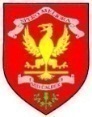 